Na osnovu člana 10 stav 1 tačka 3 i člana 118 stav 3 Zakona o visokom obrazovanju ("Službeni list RCG", broj 60/03), Ministarstvo prosvjete i nauke donosiPRAVILNIKO SADRŽAJU I OBLIKU DIPLOME I DOPUNE DIPLOME (SUPPLEMENT), VOĐENJU MATIČNE KNJIGE STUDENATA, EVIDENCIJI I SADRŽAJU JAVNIH ISPRAVA KOJE IZDAJE UNIVERZITET I USTANOVE VISOKOG OBRAZOVANJA(Objavljen u "Sl. listu RCG", br. 9 od 12. februara 2007)I OPŠTA ODREDBASadržajČlan 1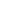      Ovim pravilnikom propisuje se sadržaj i oblik diplome i dopune diplome ("supplement), vođenje matične knjige studenata, evidencija i sadržaj javnih isprava, koje izdaje univerzitet i ustanove visokog obrazovanja (u daljem tekstu: ustanova).
II SADRŽAJ I OBLIK DIPLOME I DOPUNE DIPLOMEDiplomaČlan 2     Ustanova izdaje diplomu o završenom studijskom programu i odgovarajućem stepenu visokog obrazovanja:
     - primijenjenih osnovnih studija-diploma Bachelor;
     - akademskih osnovnih studija-diploma Bachelor;
     - specijalističkih studija-diploma specijaliste;
     - primijenjenih magistarskih studija-diploma magistra primijenjenih studija;
     - akademskog naziva magistra nauka-diploma magistra akademskih studija i
     - akademskog naziva doktora nauka-diploma doktora nauka.
Sadržaj i oblik diplomeČlan 3     Diploma iz člana 2 ovog pravilnika, ima spoljašnji i unutrašnji dio. Spoljašnji dio sadrži:
     - grb Republike Crne Gore;
     - Republika Crna Gora;
     - naziv ustanove;
     - sjedište ustanove;
     Unutrašnji dio sadrži:
     - znak i naziv ustanove;
     - naziv profila i stepena studija (akademske, primijenjene, osnovne, specijalističke, magistarske, doktorske);
     - ime i prezime studenta;
     - datum, mjesto, država rođenja;
     - naziv ustanove;
     - datum završetka studija;
     - naziv stečenog stepena visokog obrazovanja (navodi se skraćenica za dati stepen visokog obrazovanja);
     - naziv studijskog programa;
     - broj iz evidencije o izdatim diplomama;
     - datum izdavanja diplome;
     - potpis organa rukovođenja ustanove (za univerzitet-rektor i dekan odnosno direktor) i
     - suvi žig ustanove.
     Diploma ima oblik tabaka, veličine 245 mm x 172 mm.
     Diploma se štampa na zaštićenom papiru sa fluorescentnim vlaknima.
     Obrazac diplome o završenom studijskom programu i odgovarajućem stepenu visokog obrazovanja, iz člana 2 ovog pravilnika odštampan je uz ovaj pravilnik i čini njegov sastavni dio ( obrazac br. 1, 2, 3, 4, 5 ).
     Ustanova svojim aktom bliže propisuje likovno oblikovanje (dizajn) diplome.
Dopuna diplomeČlan 4     Dopuna diplome je u obliku povezanih listova veličine 219 x 297 mm i sadrži podatke koji su dati na obrascu broj 6, koji je odštampan uz ovaj pravilnik i čini njegov sastavni dio.
     Na svakoj strani dopune diplome, stavlja se pečat ustanove koja izdaje dopunu diplome, osim na strani koja sadrži informaciju o nacionalnom sistemu visokog obrazovanja.
     Pored podataka iz st. 1 i 2 ovog člana, dopuna diplome obavezno sadrži:
     - odštampan znak ustanove na svakoj strani i
     - grb Republike Crne Gore, na strani koja sadrži informaciju o nacionalnom sistemu visokog obrazovanja.
Uputstvo za popunjavanje dopune diplomeČlan 5     Dopuna diplome iz člana 4 ovog pravilnika, popunjava se u skladu sa Uputstvom za popunjavanje dopune diplome.
     Uputstvo za popunjavanje dopune diplome odštampano je uz ovaj pravilnik i čini njegov sastavni dio.
Jezik na kojem se štampa diploma odnosno dopuna diplomeČlan 6     Diploma i dopuna diplome se štampa na jeziku koji je u službenoj upotrebi u Crnoj Gori i na engleskom jeziku.
     Kada se nastava određenog studijskog programa izvodi na jeziku nacionalne manjine, odnosno na nekom od stranih jezika, diploma se štampa i na jeziku na kojem se nastava izvodi.
III MATIČNA KNJIGA STUDENATAMatična knjiga studenataČlan 7     Ustanova vodi posebne matične knjige studenata za svaki studijski program, i to za:
     - osnovne studije (akademske, primijenjene);
     - postdiplomske specijalističke studije (akademske, primijenjene);
     - postdiplomske magistarske studije (akademske, primijenjene) i
     - doktorske studije.
     Matična knjiga studenata vodi se na jeziku koji je u službenoj upotrebi u Crnoj Gori.
     Kada se nastava određenog studijskog programa izvodi na jeziku nacionalne manjine, matična knjiga studenata se vodi i na jeziku na kojem se nastava izvodi.
Sadržaj matične knjige studenataČlan 8     Matična knjiga studenata ima spoljašnji i unutrašnji dio.
     I Spoljašnji dio matične knjige sadrži:
     - studijsku godinu upisa;
     - profil i stepen studija;
     - naziv studijskog programa;
     - naziv ustanove i
     - potpis rektora i dekana odnosno direktora.
     II Unutrašnji dio matične knjige sadrži podatke o:
     1) Studentu:
     - evidencioni broj studenta;
     - broj ugovora o studiranju;
     - ime i prezime;
     - pol;
     - ime jednog roditelja;
     - datum rođenja, mjesto rođenja, naziv opštine i naziv države;
     - adresa studenta/prebivalište,boravište/;
     - broj lične karte i naziv organa koji je izdao i
     - jedinstveni matični broj.
     2) Završenom prethodnom obrazovanju, i to za:
     a) Osnovne studije:
     - naziv i sjedište srednje škole;
     - diploma odnosno svjedočanstvo srednje škole;
     - školska godina u kojoj je završeno obrazovanje i
     - broj rješenja o ekvivalenciji diplome, odnosno svjedočanstva ili druge javne isprave.
     b) Postdiplomske i doktorske studije:
     - naziv ustanove;
     - naziv studijskog programa;
     - diploma i naziv stečenog stepena visokog obrazovanja (skraćena oznaka);
     - broj osvojenih ECTS kredita;
     - studijska godina u kojoj je završeno prethodno obrazovanje;
     - broj rješenja o priznavanju i vrednovanju diplome odnosno dijela visokog obrazovanja i drugih javnih isprava i
     - broj priznatih ECTS kredita na ustanovi koja šalje studenta, odnosno prilikom prelaska sa jednog studijskog programa na drugi u okviru iste ustanove.
     3) Upisu i napredovanju studenta, i to za:
     a) Osnovne studije:
     - upis prve godine studija i broj prijavljenih ECTS kredita i
     - upis svih narednih studijskih godina na osnovnim studijama i broju ECTS kredita koje student prijavljuje prvi put sa II, III, IV, V i VI godine i broju ECTS kredita koje student ponovo prijavljuje ( kao zaostale ispite iz prethodnih godina studija).
     b) Postdiplomske specijalističke studije:
     - upis specijalističkih studija i broj prijavljenih kredita i
     - upis ECTS kredita koje student ponovo prijavljuje naredne studijske godine.
     c) Postdiplomske magistarske studije:
     - upis u odgovarajuću godinu magistarskih studija i broj prijavljenih kredita i
     - upis ECTS kredita koje student ponovo prijavljuje naredne studijske godine.
     d) Doktorske studije
     - upis u odgovarajuću godinu doktorskih studija i broj prijavljenih,kredita;
     - odluku o imenovanju mentora i
     - upis ECTS kredita koje student ponovo prijavljuje naredne studijske godine.
     4) Statusu studenta u toku studija:
     - studijska godina;
     - status studenta (budžetski/samofinansirajući);
     - vrijeme trajanja studiranja po osnovu mobilnosti i naziv ustanove na kojoj student studira;
     - broj i datum ugovora o studiranju;
     - vrijeme mirovanja statusa, broj i datum rješenja o mirovanju;
     - broj i datum odluke o isključenju i period isključenja i
     - broj i datum odluke nastavka studija.
     5) Završetku studija, završnom radu, stečenom stepenu i diplomi, i to za:
     a) Osnovne studije:
     - studijska godina;
     - datum prijave završnog rada,
     - predmet iz kojeg je rađen završni rad;
     - odluka o imenovanju mentora;
     - broj zaostalih ECTS kredita i broj kredita na završnom radu kod prijave završnog rada;
     - završni rad (naziv rada, datum odbrane);
     - odluka o imenovanju komisije za odbranu završnog rada;
     - broj osvojenih ECTS kredita i prosječna ocjena završenih studija, uključujući ocjenu na završnom radu;
     - diploma i naziv stečenog stepena visokog obrazovanja (skraćena oznaka) i
     - evidencioni broj diplome i datum izdavanja.
     b) Postdiplomske specijalističke studije:
     - studijska godina;
     - datum prijave završnog rada;
     - predmet iz kojeg je rađen završni rad;
     - odluka o imenovanju mentora;
     - završni rad ( naziv rada, datum odbrane);
     - odluka o imenovanju komisije;
     - broj osvojenih ECTS kredita i prosječna ocjena specijalističkih studija, uključujući ocjenu na završnom radu;
     - diploma i naziv stečenog stepena visokog obrazovanja (skraćena oznaka) i
     - evidencioni broj i datum izdavanja diplome.
     c) Postdiplomske magistarske studije:
     - godina upisa;
     - tema magistarskog rada (predmet, datum prijave, datum odobravanja teme, ime mentora, nova tema magistarskog rada);
     - odluka o ocjeni i odbrani magistarskog rada;
     - ocjena magistarskog rada;
     - broj osvojenih ECTS kredita i prosječna ocjena na magistarskim studijama;
     - diploma i naziv stečenog stepena visokog obrazovanja (skraćena oznaka) i
     - evidencioni broj i datum izdavanja diplome.
     d) Doktorske studije:
     - datum prijave;
     - naučna oblast i polazna istraživanja (odluka o imenovanju mentora za izradu polaznih istraživanja, odluka o imenovanju komisije za ocjenu polaznih istraživanja);
     - odluke o ocjeni i odbrani doktorske disertacije;
     - broj osvojenih ECTS kredita i stepen koji se stiče;
     - diploma i naziv stečenog stepena (skraćena oznaka) i
     - evidencioni broj i datum izdavanja diplome.
     6) Pohvalama, nagradama i osvojenim mjestima na takmičenjima, disciplinske mjere.
     7) Ocjenama na predmetima utvrđenim strukturom studijskog programa:
     - predmeti za svaku godinu studija sa brojem ECTS kredita;
     - ocjene u skladu sa ECTS skalom;
     - predmeti koje je student položio i naziv ustanove na kojoj je po osnovu mobilnosti studirao i
     - objavljeni naučni radovi studenta u domaćim i međunarodnim časopisima sa rezultatima iz teze ( uz naznaku baze podataka i indeksa citiranosti).
IV EVIDENCIJA Vrste evidencijaČlan 9     Ustanova vodi evidenciju o:
     - izdatim diplomama i dopunama diplome;
     - ispitima i
     - završenim studijama.
Evidencija o izdatim diplomama i dopunama diplomeČlan 10     Ustanova vodi evidenciju o izdatim diplomama i dopunama diplome za:
     - osnovne studije (akademske, primijenjene);
     - postdiplomske specijalističke studije (akademske, primijenjene);
     - postdiplomske magistarske studije (akademske, primijenjene) i
     - doktorske studije.
Sadržaj evidencije o izdatim diplomama i dopunama diplomeČlan 11     Evidencija o izdatim diplomama i dopunama diplome sadrži:
     - redni broj;
     - evidencioni broj studenta;
     - broj ugovora o studiranju;
     - prezime, ime roditelja i ime studenta;
     - dan, mjesec i godina rođenja;
     - mjesto rođenja, naziv opštine i naziv države;
     - studijski program;
     - datum odbrane završnog rada;
     - naziv završnog rada;
     - prosječna ocjena na osnovnim studijama;
     - datum odbrane diplomskog-specijalističkog rada;
     - naziv diplomskog-specijalističkog rada;
     - prosječna ocjena na specijalističkim studijama;
     - datum odbrane magistarskog rada;
     - naziv magistarskog rada;
     - ocjena magistarskog rada;
     - datum izdavanja diplome odnosno dopune diplome i
     - potpis primaoca diplome odnosno dopune diplome.
Evidencija o ispitimaČlan 12     Evidencija o ispitima sadrži:
     - ime, očevo ime i prezime studenta;
     - godinu studija;
     - predmete za svaku godinu studija i
     - ocjene.
Evidencija o završenim studijamaČlan 13     Evidencija o završenim studijama sadrži:
     - redni broj diplome odnosno dopune diplome;
     - ime, očevo ime i prezime studenta;
     - naziv studijskog programa;
     - evidencioni broj studenta i
     - datum diplomiranja.
Oblik matične knjige studenata i evidencijaČlan 14     Oblik matične knjige studenata i evidencije čiji je sadržaj propisan ovim pravilnikom propisije ustanova svojim aktom.
     Matična knjiga studenata i evidencije vode se u pisanoj formi, a mogu se voditi i u elektronskoj formi.
Sadržaj uvjerenja o položeinm ispitimaČlan 15     Ustanova, na zahtjev studenta, izdaje uvjerenje o položenim ispitima koje sadrži:
     - naziv i sjedište ustanove;
     - znak ustanove;
     - naziv studijskog programa;
     - evidencioni broj studenta;
     - ime, očevo ime i prezime studenta;
     - dan, mjesec i godina rođenja;
     - mjesto rođenja, naziv opštine, naziv države;
     - godinu upisa studija;
     - status studenta (budžetski-samofinansirajući;
     - naziv profila studija i naziv studijskog programa;
     - obim studija izražen ECTS kreditima, broj ugovora o studiranju i datum njegovog potpisivanja;
     - spisak predmeta koje je student položio/la;
     - prosječnu ocjenu;
     - ukupan broj osvojenih kredita;
     - indeks uspjeha;
     - broj, mjesto i datum izdavanja;
     - pečat ustanove i
     - potpis ovlašćenog lica.
Sadržaj uvjerenja o završenim studijamaČlan 16     Ustanova, do izdavanja diplome, izdaje uvjerenje o završenim studijama koje sadrži:
     - naziv ustanove;
     - naziv studijskog programa;
     - znak ustanove;
     - ime, očevo ime i prezime studenta;
     - dan, mjesec i godinu rođenja;
     - mjesto rođenja, naziv opštine, naziv države;
     - dan, mjesec i godinu završetka studija;
     - naziv studijskog programa;
     - naziv stečenog stepena visokog obrazovanja;
     - naziv i sjedište ustanove;
     - dužinu trajanja studijskog programa i obim ECTS kredita;
     - prosječnu ocjenu;
     - broj, naziv mjesta i datum izdavanja uvjerenja o završenim studijama;
     - pečat ustanove i
     - potpis organa rukovođenja.
Oblik uvjerenjaČlan 17     Oblik uvjerenja iz čl. 16 i 17 ovog pravilnika, čiji je sadržaj dat ovim.pravilnikom, utvrđuje ustanova svojim aktom.
Član 18     Duplikat diplome i dopune diplome može se izdati na obrascu propisanom ovim pravilnikom u čijem gornjem uglu se ispisuje riječ "Duplikat".
V PRELAZNA I ZAVRŠNA ODREDBAPrestanak važenjaČlan 19     Stupanjem na snagu ovog pravilnika, osim odredaba člana 1, prestaje da važi Pravilnik o sadržaju i obliku obrazaca javnih isprava koje izdaje univerzitetska jedinica ("Službeni list RCG", broj 29/00) i Pravilnik o sadržaju obrazaca i načinu vođenja evidencije koju vodi univerzitet i univerzitetske jedinice ("Službeni list RCG", broj 26/93).
Stupanje na snaguČlan 20     Ovaj pravilnik stupa na snagu osmog dana od dana objavljivanja u "Službenom listu Republike Crne Gore".
     Broj: 01-522
     Podgorica, 2. februar 2007. godine
     Ministar, Prof. dr Slobodan Backović, s.r.